Istituto Superiore di Studi Musicali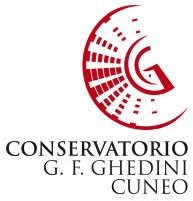 Conservatorio “G.F.Ghedini”Via Roma 1912100 – CuneoTel +39 0171 693148; fax +39 0171 699181www.conservatoriocuneo.itProt. n. 526/E1	Cuneo, 7 febbraio 2023A	ALBO ATTIBANDOPER L’ASSEGNAZIONE A STUDENTI DI CONTRATTI DI COLLABORAZIONE A TEMPO PARZIALE FINALIZZATA AL SUPPORTODELLE ATTIVITÀ DEL CONSERVATORIO AI SENSI DELL’ART. 11 DEL D.LEG.VO DEL 29 MARZO 2012 N. 68 E SUCCESSIVE MODIFICAZIONI E INTEGRAZIONIanno accademico 2022 - 2023SCADENZA PER LA PRESENTAZIONE DELLE DOMANDE:ore 12.00 del giorno 18 FEBBRAIO 2023Questo Conservatorio, nell’ambito delle iniziative per il diritto allo studio, indice un concorso riservato agli studenti regolarmente iscritti ai corsi superiori di vecchio ordinamento, ai corsi accademici di I e di II livello finalizzato all’assegnazione, nel corso dell'anno accademico 2022-23, di contratti di collaborazione a tempo parziale per supporto all’attività dell’Istituto, con esclusione di quelle inerenti la docenza, lo svolgimento degli esami, nonché quelle connesse all’assunzione di responsabilità amministrative.Il monte ore totale disponibile ammonta a 1.450 ore che saranno suddivise secondo il seguente prospetto:FORME DI COLLABORAZIONELIMITI E COPERTURA FINANZIARIATutte le attività dovranno essere completate entro l’anno solare 2023, salvo proroghe che si possono rendere necessarie.Le presenze saranno articolate in modo da assicurare la piena compatibilità delle prestazioni con i doveri didattici e gli impegni di studio, che dovranno conservare il loro carattere di priorità e di assoluta prevalenza nell’attività degli studenti.Il compenso per le attività è fissato in € 8,00 l’ora ed è esente da imposta locale sui redditi e da quella sul reddito delle persone fisiche.Il pagamento è condizionato dalla verifica positiva delle prestazioni effettuate. Nessun pagamento verrà effettuato se non a fronte del completo assolvimento del carico di lavoro/ore.La collaborazione non configura in alcun modo un rapporto di lavoro subordinato e non dà luogo ad alcuna valutazione ai fini dei pubblici concorsi.REQUISITI PER LE CANDIDATUREIl presente bando è riservato a tutti gli studenti maggiorenni regolarmente iscritti e frequentanti (alla data del presente bando) il periodo superiore di qualunque corso principale di studio, o ai corsi accademici di I e II livello.I candidati dovranno essere in possesso delle conoscenze adeguate al servizio richiesto. Inoltre dovranno dimostrare di avere conseguito buoni risultati didattici, frequentato assiduamente le lezioni, partecipato alle attività artistiche e culturali del Conservatorio.Nell’assegnazione si terrà anche, ma non prioritariamente, conto del reddito del nucleo familiare, considerato il numero dei componenti del nucleo medesimo, documentata da apposita certificazione.L’attività a tempo parziale di cui al presente bando non è cumulabile con altre forme di intervento economico a favore degli studenti del Conservatorio.I candidati che ritengono di essere in possesso dei requisiti per partecipare alla selezione relativamente a più attività, potranno presentare domanda ed indicare tutte le tipologie di incarico che desiderano. Resta inteso che, in base alle graduatorie formulate, potranno accedere ad un solo contratto relativo ad una singola attività.Sono esclusi dalla partecipazione all’assegnazione di contratti di cui al presente bando gli studenti già titolari di contratti di lavoro sia con Enti pubblici che privati.Nel caso in cui un candidato sia già stato assegnatario di un contratto negli anni precedenti, è possibile anche ripetere l'assegnazione, qualora permangano i requisiti e vi sia stato un giudizio favorevole dell'ufficio nel quale era stata svolta la collaborazione.COMMISSIONE PER LE ATTIVITÀ A TEMPO PARZIALELe domande saranno valutate da un’apposita commissione presieduta dal Direttore, o da un suo delegato, e composta dal Vice Direttore, dal componente del Consiglio Accademico designato dal Consiglio stesso per la valutazione delle richieste degli studenti e dal Direttore amministrativo, o da un suo delegato.Gli elementi che concorreranno nel giudizio saranno i seguenti:conoscenza e/o predisposizione per l’attività di collaborazione oggetto della domanda;risultati didattici;frequenza;reddito del proprio nucleo familiare.La commissione, nell’ambito del processo di selezione delle domande, si riserva la possibilità di effettuare un colloquio integrativo ai candidati, nel qual caso verrà data tempestiva comunicazione agli interessati.PRESENTAZIONE DELLE DOMANDETutti gli interessati debbono presentare domanda inviando una mail esclusivamente all'indirizzo protocollo@conservatoriocuneo.it  entro le ore 12 del 18 FEBBRAIO 2023,  utilizzando il modulo allegato al presente bando e disponibile presso gli uffici stessi, e accompagnata dalla certificazione ISEE in corso di validità.Non saranno prese in considerazione le domande pervenute incomplete, spedite ad indirizzi differenti da quello indicato o inviate dopo il termine stabilito.CONTRATTOLo studente è tenuto a svolgere le prestazioni richieste per la collaborazione assegnata con diligenza secondo le disposizioni impartite dal docente di riferimento o dal responsabile dell’Ufficio in cui si è prestato servizio e secondo quanto stabilito dal contratto.Gli studenti che, pur avendo firmato il contratto, non abbiano preso servizio per motivi diversi da grave malattia, gravidanza, servizio militare o civile, attività artistica approvata dal Direttore del Conservatorio, saranno sollevati dall’incarico.Chi pur avendo preso servizio dovesse rinunciarvi, dandone un preavviso di 15 giorni, per gli stessi motivi sopra indicati, conserva il diritto al compenso per le prestazioni già svolte.In tale caso verranno riesaminate le domande pervenute per assegnare le ore residue, qualora a giudizio della Direzione tale attività sia irrinunciabile per le necessità del Conservatorio.Il corrispettivo viene versato in un’unica soluzione al termine della collaborazione, in presenza di valutazione positiva, da parte del docente o dell'ufficio amministrativo di riferimento, del lavoro svolto.IL DIRETTOREAlberto BorelloF.to Alberto BorelloBANDO PER L’ASSEGNAZIONE A STUDENTI DI CONTRATTI DI  COLLABORAZIONE A TEMPO PARZIALE FINALIZZATA AL SUPPORTO DELLE ATTIVITÀ DEL CONSERVATORIOanno accademico 2022 - 2023DOMANDAAl Direttore del Conservatorio di Musica “G.F. Ghedini” di CuneoIl   sottoscritto/a  …………………………………  ………..,  nato/a  a   …………………………………..(prov.  ……  ),  il ……………………………. residente in ……………………..………………………….Via  …………………………………………….…n. di telefono	iscritto/aal   ……..   corso   della   Scuola   di   …………………….………………………..…………..   del   prof.…………...……………………… presso questo Conservatorio, chiede di poter partecipare alla selezione per l’assegnazione dei contratti di collaborazione per lo svolgimento di attività a tempo parziale, relativamente alla seguente tipologia di attività:Assistenza tecnica Musica e Nuove Tecnologie, attività interne al DipartimentoAssistenza tecnica archivio registrazioniSupporto e assistenza ai servizi di BibliotecaCollaborazione con gli Uffici del ConservatorioCollaborazione con la classe di Musica assieme jazz (batteria)Collaborazione con la classe di Musica assieme jazz (sassofono)Collaborazione con la classe di Musica assieme jazz (basso elettrico)A tal fine, relativamente alla/e attività richiesta/e, dichiaradi essere in possesso delle seguenti conoscenze:……………………………………………………………………………………………………….……………………………………………………………………………………………………….di aver riportato i seguenti risultati accademici:corsi accademici*	numero esami sostenuti	(a.a. 2021-2022)votazione media	(a.a. 2021-2022)*gli studenti iscritti per il primo anno ai Corsi accademici devono riportare il voto conseguito in sede di esame di ammissione nello strumento/nella scuola principale.di non svolgere attività lavorativa alle dipendenze di Enti pubblici o privati né di essere titolare di contratti di lavoro sia tempo indeterminato che determinato con enti o privati.di non essere beneficiario di altri interventi economici per gli studenti da parte di codestoConservatorio per l’anno accademico 2022-2023Inoltre il sottoscritto dichiara di aver preso conoscenza di tutte le disposizioni previste dal Bando per l’assegnazione di contratti di collaborazione per le attività a tempo parziale degli studenti del Conservatorio per l’anno accademico 2022-2023 di cui alla presente domanda e di accettarle incondizionatamente.Data …………………………….	Firma ………………………………………….Assistente tecnico Musica e Nuove Tecnologie attività interne del dipartimento, con le seguenti mansioni: manutenzione, riordino e aggiornamento studi METS. Si richiede inoltre disponibilità a curare l’allestimento tecnico-tecnologico delle aule METS, Jazz, Pop per lezioni particolari o Masterclasses che necessitano di apparecchiature audio-video assicurando inoltre l'assistenza tecnica se richiesta e il recupero del materiale tecnico impiegato; disponibilità per seguire l'attività artistica esterna e interna, per l'allestimento degli spazi per le sessioni d'esame e la discussione di lauree che necessitano di apparecchiature elettroniche e  strumentazione audio, accordandosi con gli altri contrattisti in modo da non fare mancare per nessuna ragione l'apporto necessario, assicurando anche manutenzione e riordino di apparecchiature e spazi del  dipartimento stesso.n. 5 contratti da 100 ore ciascunoAssistente tecnico per il riordino e la sistemazione dell'archivio delle registrazioni audio e video esistenti, al fine di poterle rendere fruibili per il pubblico.n. 1 contratti da 100 ore Collaborazione con la classe di Musica assieme jazz (batteria)n. 1 contratto da 80 oreCollaborazione con la classe di Musica assieme jazz (sassofono)n. 1 contratto da 80 oreCollaborazione con la classe di Musica assieme jazz (basso elettrico)n. 1 contratto da 80 oreSupporto e assistenza ai servizi di Bibliotecan. 2 contratti da 150 ore ciascunoCollaborazione con gli Uffici del Conservatorion. 2 contratti da 150 ore ciascuno